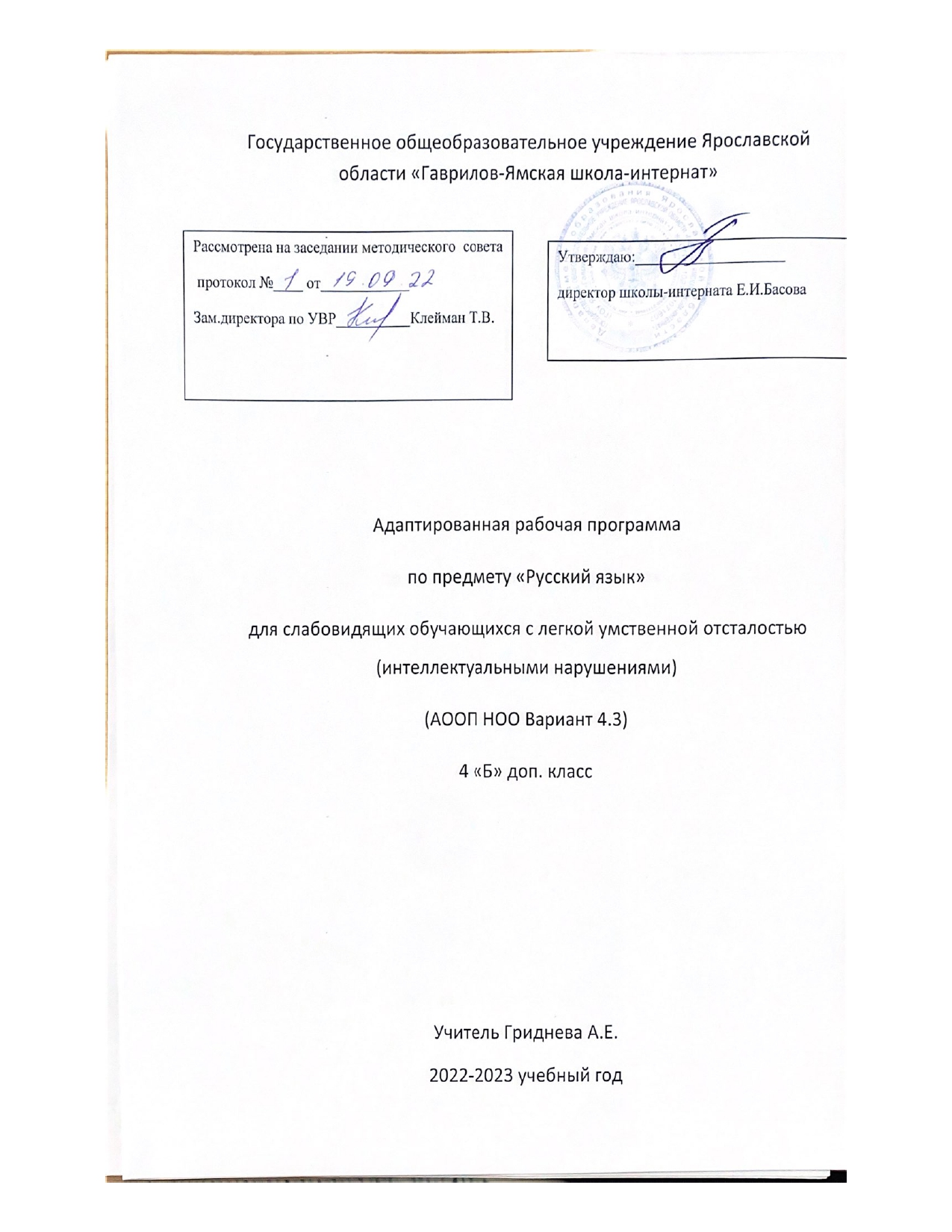 Пояснительная запискаОснова рабочей программы:Рабочая программа разработана на основе:Федерального государственного стандарта начального общего образования для детей с ограниченными возможностями здоровья и, утвержденного приказом Министерства образования и науки Российской Федерации от «19» декабря 2014 г. № 1598. Федерального государственного стандарта начального общего образования для детей с ограниченными возможностями здоровья и, утвержденного приказом Министерства образования и науки Российской Федерации от «19» декабря 2014 г. № 1599 .Программы для подготовительного, 1 – 4 классов специальных (коррекционных) образовательных учреждений VIII вида под редакцией В. В. Воронковой;АООП НОО для слабовидящих обучающихся с легкой умственной отсталостью (интеллектуальными нарушениями).Данная программа ориентирована на учебники:1) Русский язык, 4 класс, часть I, Э. В. Якубовская, Я. В. Коршунова, Москва «Просвещение» 2021 год2) Русский язык, 4 класс, часть II, Э. В. Якубовская, Я. В. Коршунова, Москва «Просвещение» 2021 годЦели изучения курса: - овладевать  навыками чтения и письма; привить интерес к обучению; - формировать у учащихся представлений о языке как составляющей целостной научной картины мира;- развитие устной и письменной речи, монологической и диалогической речи, развитие навыков грамотного, безошибочного письма как показателя общей культуры человека.В процессе реализации данных целей достигаются следующие задачи курса: - дать знания   о звуках и буквах русского алфавита, о письменной и устной речи, об основных единицах русского языка (слово, слог, предложение, текст);- содействовать воспитанию любви к родному языку и его изучению;- развивать познавательную деятельность школьников, способствовать коррекции мышления, их умственному и речевому развитию;- формировать умения анализировать, сравнивать, классифицировать языковой материал, применять его в речевой практике;- способствовать к осмысленному чтению  и письму;- формировать  навыки культуры речи;- развитие способности к словесному самовыражению на уровне, соответствующему возрасту и развитию обучающегося.Место учебного предмета «Русский язык» в учебном плане Рабочая программа по русскому языку предусматривает в 4 классе -170 часов  за год (5 часов в неделю) согласно Учебному плану школы-интерната  на 2022-2023 учебный год. Планируемые результаты освоения учебного предметаЛичностные- овладение социальной ролью обучающегося, сформированность мотивов обучения, навыков взаимодействия с учителем и одноклассниками; - развитие любви к своей стране и городу; - развитие способности к пониманию и сопереживанию чувствам других людей; - владение навыками коммуникации и нормами социального взаимодействия; - развитие эстетических чувств; - формирование знаний о правилах безопасного здорового образа жизни, интереса к предметно-практической деятельности и трудовым действиям. Метапредметные:- принятие и сохранение учебной задачи;- организация действий в соответствии с поставленной учебной задачей и условиями её реализации;- знаково-символические действия — замещения (например, звука буквой);- алгоритмизация учебно- практических действий;- высказывание в устной и письменной форме;- использование в учебно-познавательной деятельности сенсорных способностей и перцептивных умений;- рефлексия на основе вербальной информации извне, способов и условий взаимодействия, контроль и оценка результатов взаимодействия;- адекватные возрасту и индивидуальным возможностям формы и функции речи, включая компенсаторную функцию;- восприятие «образа  Я» как субъекта учебной деятельности.ПредметныеФонетика и графика: умением различать звуки и буквы;умением характеризовать звуки русского языка: гласные ударные/безударные; согласные твёрдые/мягкие, парные/непарные твёрдые и мягкие; согласные звонкие/глухие, парные/непарные звонкие и глухие;знанием последовательности букв в русском алфавите, умением правильно называть буквы, пользоваться алфавитом для упорядочивания слов и поиска нужной информации;умением делить слово на слоги;знаниями грамоты, основными речевыми формами и правилами их применения; правильным звукопроизношением;умением проводить слого - звуковой, звуко - буквенный разбор слова.Орфоэпия:первоначальными представлениями о нормах русского и родного литературного языка (орфоэпических, лексических, грамматических) и правилами речевого этикета;умением использования освоенных речевых форм в устной и письменной речи в процессе коммуникации;умением соблюдать нормы русского и родного литературного языка в собственной речи. Состав слова (морфемика):умением различать родственные (однокоренные) слова и формы слова.Морфология:умением дифференцировать и подбирать слова различных категорий по вопросу (название предметов; действий и признаков); умением различать части речи (имя существительное, имя прилагательное, глагол, предлог);умением применять дидактический материал ко всем видам грамматического разбора;	пользоваться дидактическим материалом при разборе предложений.Синтаксис:умением различать предложение, словосочетание, слово;умением составлять предложения из слов, восстанавливать нарушенный порядок слов;умением выделять из текста предложения на заданную тему;умением устанавливать при помощи смысловых вопросов связь между словами в словосочетании и предложении;Характеристика базовых учебных действийЛичностные базовые учебные действия:- принятие социальной роли обучающегося;личностное самоопределение (Я-ученик, Я-учусь, мне интересно/не интересно, умею/не умею и др.) слабовидящего с легкой умственной отсталостью (интеллектуальными нарушениями) с учетом особых образовательных, в том числе и индивидуальных потребностей;- понимание слабовидящим обучающимся с легкой умственной отсталостью (интеллектуальными нарушениями) значения собственного учения;- ориентация в оценках учителей, сверстников, родителей, понимание причин успеха/неуспеха в учебной деятельности;- ориентация на содержательные моменты школьной действительности, принятие образца «хорошего ученика»;- формирование элементарных представлений о картине мира;- ориентация в социальном окружении, понимание своего места в нем;- учебно-познавательный интерес к учебному материалу;- формирование чувства любви к своей стране, городу (краю);- ориентация на самостоятельность, активность, на двигательную и социально-бытовую независимость;- здоровьесберегающее поведение;- ориентация на оценку собственных поступков с точки зрения соответствия общепризнанным нормам;- доступная творческая самореализация.Регулятивные базовые учебные действия:- постановка учебной задачи на основе соотнесения того, что уже известно с тем, что еще недостаточно изучено (основы целеполагания);- умение придерживаться заданной последовательности учебно-практических и познавательных действий (основы практического планирования);- умение предвидеть ближайший практический результат учебного действия (основы прогнозирования);- умение выполнять доступные операции для осуществления контроля (пошагового и итогового) за учебным действием;- умение вносить в ранее освоенное действие необходимые коррективы для достижения искомого результата;- способы решения познавательных, практических задач;- адекватное понимание своих достижений, умение оценивать конкретный результат учебной деятельности, правильность выполнения действий, их цепочки;- адекватное использование в учебно-познавательной деятельности сенсорных способностей и перцептивных умений;- умение адекватно запрашивать и принимать необходимую практическую помощь для решения и достижения результата учебной деятельности;- активное использование всех анализаторов для формирования компенсаторных способов деятельности;- саморегуляция как способность к мобилизации сил и энергии, к волевому усилию по преодолению препятствий.Познавательные базовые учебные действия: - умение выделять и формулировать доступную для осмысления и практической реализации познавательную цель;- актуализация, накопление, расширение, уточнение знаний;- построение речевого высказывания в устной и письменной форме;- выбор способов решения задач в зависимости от конкретных знакомых условий;- алгоритмизация практического действия;- смысловое чтение, умение слушать учебные тексты;Коммуникативные базовые учебные действия:- умение слушать и вступать в диалог; участвовать в коллективном обсуждении проблем;- умение оценивать процесс и результат взаимодействия;- умение задавать вопросы для ориентации в совместной с другими деятельности;- умение взаимодействовать с партнерами в системе координат: «слабовидящий-нормально видящий», «слабовидящий-слабовидящий»; умение выражать свои мысли в соответствии с задачами и условиями коммуникации; - владение правильной монологической и диалогической речью;- умение адекватно воспринимать, понимать и продуцировать вербальные и невербальные средства общения. Формирование базовых учебных действий, обеспечивающих решение задач общекультурного, ценностно-личностного, познавательного развития слабовидящих обучающихся с легкой умственной отсталостью (интеллектуальными нарушениями), реализуется в рамках целостного образовательного процесса.Особенности реализации общеобразовательной программы при обучении слабовидящих учащихся с нарушением интеллектаРеализация учебной программы обеспечивает особые образовательные потребности слепых и слабовидящих учащихся через:1.	постановку коррекционных задач:- обучать навыкам грамотного письма и культуры речи- овладевать навыками мелкой моторики кисти и пальцев рук, навыков каллиграфии- уточнять  уже полученные ранее знания и уметь их использовать- формировать умения работать по словесной и письменной инструкции, алгоритму- развитие фонетико-фонематических представлений2.	методические приёмы, используемые на уроках: - при использовании классной доски все записи учителем и учениками выполняются крупно и сопровождаются словесными комментариями;- сложные рисунки, таблицы и большие тексты предъявляются учащимся на карточках, выполненных с учетом требований к наглядным пособиям для слабовидящих детей;- при рассматривании рисунков и схем учителем используется специальный алгоритм подетального рассматривания, который постепенно усваивается учащимися и для самостоятельной работы с графическими объектами и в целом постоянно уделяется внимание зрительному анализу;- оказывается индивидуальная помощь при ориентировке учащихся в учебнике;- для улучшения зрительного восприятия при необходимости применяются оптические приспособления.3.	коррекционную направленность каждого урока:- соблюдение оптимальной зрительной нагрузки на уроках и при выполнении домашних заданий (уменьшенный объём заданий);- рассадка учащихся за партами в соответствии с характером нарушения зрения;- соблюдение повышенных требований к освещённости классного помещения;- соблюдение требований к изготовлению раздаточных материалов и при использовании технических средств.4.	соблюдение требований к организации пространстваВажным условием организации пространства, в котором обучаются слабовидящие обучающиеся, является безопасность и постоянство предметно-пространственной среды, что предполагает:- определенное предметное наполнение школьных помещений (свободные проходы к партам, входным дверям, отсутствие выступающих  углов и другое);- соблюдение необходимого для слабовидящего обучающегося светового режима (обеспечение беспрепятственного прохождения в школьные помещения естественного света; одновременное использование естественного и искусственного освещения; возможность использования дополнительного индивидуального источника света и другое);- оперативное устранение факторов, негативно влияющих на состояние зрительных функций слабовидящие (недостаточность уровня освещенности рабочей зоны, наличие бликов и другое);- определенного уровня освещенности школьных помещений;- определение местоположения парты в классе для слабовидящих в соответствии с рекомендациями врача-офтальмолога;- использование оптических, тифлотехнических, технических средств, в том числе и средств комфортного доступа к образованию.При организации учебного процесса необходимо учитывать гигиенические требования. Из-за быстрой утомляемости зрения возникает особая необходимость в уменьшении зрительной нагрузки. В целях охраны зрения детей и обеспечения работоспособности необходимо:•	рассаживать учащихся с учётом особенности зрения;•	непрерывная продолжительность чтения  не должна превышать 10 минут; •	при изготовлении печатных пособий использовать шрифт Arial не менее 14, печать через 1,5 интервала;•	чередование зрительной, слуховой и тактильной нагрузки; фронтальной и индивидуальной формы работы; теоретической и практической работы; •	достаточное разнообразие соответствующих карточек, наглядности и пособий.•	проводить физкультминутки;•	использовать индивидуальные средства коррекции;•	использовать подставку;•	использование ТСО не более 15 минут;•	изображение на экране должно быть качественными, ярким и контрастным;•	расстояние от центра экрана до пола должно составлять 1,0–1,5 м;•	не допускать выключение и включение общего освещения во время просмотра видеофрагментов и просмотр в полной темноте; •	в солнечные дни использовать жалюзи;•	осуществлять контроль за правильной позой учащихся во время занятий.При работе с иллюстрациями, макетами и натуральными объектами следует:•	материал должен быть крупным, четким, контурированным (предмет на картинке должен быть обведён чёрным контуром, ширина которого не более 5 мм);•	содержать небольшое количество деталей;•	сопровождать осмотр объектов словесным описанием, помогая подетально формировать учащимся целостный образ;•	на контрастном фоне: черно-желтый, сине-желтый, черно-белый.Содержание учебного предмета за курс 4 класса (распределение тем, увеличение или уменьшение количества часов на изучение тем, особенности проведения лабораторных работ в соответствии с особенностями контингента) соответствует адаптированной учебной программе. (АООП НОО для слепых и слабовидящих обучающихся (с интеллектуальными нарушениями Вариант 4.3) Содержание рабочей программы Повторение – 28 ч.Наша речь. Слово, слог как часть слова, предложение, текст. Слова, отличающиеся одним звуком, последовательностью и количеством звуков в слове. Слова со стечением согласных.Звуки и буквы – 65 ч.Гласные и согласные звуки. Ударные и безударные гласные. Твердые и мягкие согласные. Написание жи-ши, ча-ща, чу-щу в словах. Разделительный мягкий знак перед гласными и, е, ё, ю, я. Правописание звонких и глухих согласных на конце слова.Слово – 34 ч.Изучение слов, обозначающих предметы.: называние предметов и их различение по вопросам кто? что?; называние одного предмета и нескольких одинаковых предметов (стол – столы; рама – рамы); различение основных частей хорошо знакомых предметов (стул – спинка, сиденье, ножки); сравнение двух предметов и определение признаков различия и сходства (стакан – кружка, кушетка – диван).Имена собственные. Изучение слов, обозначающих признак: называние действий предметов по вопросам какой? какая? и т.д; группировка действий по признаку; Знакомство с предлогом как отдельным словом (к, от, над, под, о, в, на,).Предложение – 8ч.Практическое знакомство с предложениями, разными по интонации; составление предложений из слов, данных в нужной форме вразбивку; Расположение двух-трёх предложений в последовательном порядке (по картинкам или после устного разбора с учителем). Составление подписей к серии из двух – трёх картинок. Правильное использование личных местоимений вместо имени существительного. КАЛЕНДАРНО – ТЕМАТИЧЕСКОЕ ПЛАНИРОВАНИЕВсего: 170 часов ( 5 часов в неделю)№ДатаТема урока, основное содержаниеКол-во часов12Повторение.234Предложение. Выделение предложения из текста.256Предложение законченное и не законченное.278Завершение начатого предложения.2910Предложение и его схема.21112Распространение предложений.21314Порядок слов в предложении.21516Выделение в предложении названий предметов.21718Выделение в предложении названий действий и признаков.219Входной контроль. Контрольная работа по теме «Предложение»120 Работа над ошибками.12122Составление предложения по сюжетной картинке.22324Составление предложений по предметной картинке.225Звуки и буквы12627Алфавит. Расположение слов по алфавиту.228Гласные и согласные звуки.12930Гласные звуки и буквы. Соотнесение количества гласных и слогов в слове.231Контрольное списывание.132Работа над ошибками. Ударные и безударные гласные.13334Различение ударных и безударных гласных.2 35Правописание безударных гласных.13637Одинаковое написание гласных в ударной и безударной позиции.238Промежуточная аттестация. Контрольная работа за 1четверть.139Работа над ошибками.14041Проверка безударной гласной в слове.24243Проверка безударной гласной в слове. Контрольное списывание.24445Проверяемые и непроверяемые безударные гласные.246Картинный диктант14748Твердые и мягкие согласные24950Различение твердых и мягких согласных перед гласными.251Контрольное списывание15253Обозначение мягкости согласных на письме буквами и,е,ё,ю,я.25455Буква мягкий знак (ь) на конце слова.25657Буква мягкий знак (ь) в середине слова.258Письмо по памяти15960Различение твердых и мягких согласных26162Написание жи-ши, ча-ща, чу-щу в словах. Активизация словаря по теме.26364Написание жи – ши в словах.26566Написание ча – ща в словах.26768Написание чу – щу в словах.26970Различение правил правописания в словах.27172Знакомство с разделительным мягким знаком (ь)27374Перенос слов с разделительным мягким знаком и без него.27576Правило правописания слов с разделительным мягким знаком.277Промежуточная аттестация. Контрольная работа за 2 четверть.178Работа над ошибками.17980Различение сходных по буквам слов с разделительным мягким знаком и без него.28182Мягкий знак для обозначения мягких согласных и разделительный мягкий знак.28384Разделительный мягкий знак. Закрепление знаний.285Письмо по памяти.18687Звонкие и глухие согласные. Различие звонких и глухих согласных в словах.28889Правописание звонких и глухих согласных на конце слова. Наблюдение за парными согласными на конце слова.29091Проверка написания звонких и глухих согласных на конце слова.29293Различие правил проверки парных согласных и безударных гласных.294Правила правописания в слове. Закрепление знаний.195Контрольное списывание. Словарь.19697Слово. Название предметов, действий и признаков.29899Различение названий предметов по вопросам кто?что?2100101Различение названий предметов по вопросам кого?чего?2102103Различение названий предметов по вопросам кому?чему?2104105Различение названий предметов по вопросам кем?чем?2106107Различение названий предметов по вопросам о ком?о чем?2108Выделение названий предметов в предложении.1109Письмо по памяти1110Большая буква в именах, отчествах, фамилиях людей и кличках животных1111Большая буква в названиях городов, сёл, деревень, улиц.1112Название предметов. Закрепление знаний.1113114Определение признаков предмета по вопросам какой?какая?какие?какое?2115Постановка вопроса к названиям признаков предмета.1116117Различение признаков, обозначающих цвет, форму, величину, материал, вкус предмета.2118Подбор слов, обозначающих ряд признаков одного предмета.1119Определение предмета по его признакам.1120Различение названий предметов, действий, признаков.1121Постановка вопросов к словам в предложениях.1122Контрольное списывание1123Распространение предложений словами, обозначающими признак предмета.1124Промежуточная аттестация. Контрольная работа за 3 четверть.1125Работа над ошибками.1126Распространение предложений словами, обозначающими предметы и признаки предмета, по вопросам.1127128Предлоги. Предлоги по, к, от, над, под, о, в, на со словами.2129Предлог из со словами.1130Предлог за со словами.1131Предлог без со словами.1132Предлог до со словами.1133Предлог про со словами.1134Контрольное списывание.1135136Предлоги. закрепление знаний.2137138Предложение. Выделение предложения из текста.2139140Деление текста на предложения.2141Завершение начатого предложения.1142Порядок слов в предложении.1143144Связь слов в предложении.2145Письмо по памяти.1146147Предложения, разные по интонации. Вопросительные предложения.2148149Восклицательные предложения.2150151Разные по интонации предложения.2152Картинный диктант.1153154Повторение. Правописание гласных и согласных в слове.2155156Названия предметов.2157158Названия действий.2159160Названия признаков.2161162Предложение.2163164Предлоги.2165Промежуточная аттестация. Контрольная работа за год.1166Работа над ошибками.1167168«Учись объяснять». Применение правил.2169170Словарь.2